QUY CHẾ LÀM VIỆCĐẠI HỘI ĐỒNG CỔ ĐÔNG BẤT THƯỜNG NĂM 2015 LẦN 2		CÔNG TY CỔ PHẦN TAXI GAS SÀI GÒN PETROLIMEXMục tiêu:-  Đảm bảo nguyên tắc công khai, công bằng và dân chủ;- Tạo điều kiện thuận lợi cho công tác tổ chức và tiến hành Đại hội đồng cổ đông. Ban tổ chức ĐHĐCĐ bất thường năm 2015 của Công ty Cổ phần Taxi Gas Sài Gòn Petrolimex xin báo cáo Đại hội đồng cổ đông thông qua Quy chế làm việc tại Đại hội như sau:I.        TRẬT TỰ CỦA ĐẠI  HỘICổ đông khi vào phòng đại hội phải ngồi đúng vị trí hoặc khu vực do Ban tổ chức đại hội quy định. Tuyệt đối tuân thủ việc sắp xếp vị trí của Ban tổ chức.Không hút thuốc lá trong phòng Đại hội.Không nói chuyện riêng, không sử dụng điện thoại di động trong lúc diễn ra Đại hội. Tất cả các máy điện thoại di động phải tắt hoặc không được để chuông.II.     BIỂU QUYẾT THÔNG QUA CÁC VẤN ĐỀ TẠI ĐẠI HỘINguyên tắc: Mỗi cổ đông được cấp Thẻ biểu quyết và Phiếu bầu cử. Tất cả các vấn đề trong chương trình nghị sự của Đại hội đều phải được thảo luận và biểu quyết thông qua. Quyền biểu quyết của mỗi cổ đông tương ứng với số cổ phiếu mà cổ đông đó đăng ký sở hữu hoặc đại diện.Cách biểu quyết: Cổ đông biểu quyết bằng cách giơ Thẻ biểu quyết đối với từng vấn đề thảo luận theo Thể lệ bầu cử, biểu quyết và theo hướng dẫn của Chủ tọa đại hội. Thể lệ biểu quyết: Tất cả các vấn đề cần biểu quyết tại Đại hội được thông qua khi có số cổ đông sở hữu hoặc đại diện dự họp biểu quyết thông qua theo quy định tại Điều lệ Công ty và Luật Doanh nghiệp.III.  PHÁT BIỂU Ý KIẾN TẠI ĐẠI HỘINguyên tắc: Cổ đông tham dự Đại hội khi muốn phát biểu ý kiến thảo luận phải đăng ký nội dung phát biểu và được sự đồng ý của Chủ tọa.Cách thức phát biểu: Cổ đông phát biểu ngắn gọn và tập trung vào đúng những nội dung trọng tâm cần trao đổi, phù hợp với nội dung chương trình nghị sự của Đại hội đã được thông qua. Chủ tọa sẽ sắp xếp cho cổ đông phát biểu theo thứ tự đăng ký, đồng thời giải đáp các thắc mắc của cổ đông trong thời gian cho phép của chương trình đại hội đã được Đại hội đồng Cổ đông thông qua.IV.     TRÁCH NHIỆM CỦA ĐOÀN CHỦ TỊCHĐiều khiển đại hội theo đúng nội dung chương trình nghị sự, các thể lệ quy chế đã được Đại hội thông qua. Đoàn chủ tịch làm việc theo nguyên tắc tập trung dân chủ và quyết định theo đa số.Hướng dẫn Đại hội thảo luận, lấy ý kiến biểu quyết các vấn đề nằm trong nội dung chương trình nghị sự của Đại hội và các vấn đề có liên quan trong suốt quá trình Đại hội.Giải quyết các vấn đề nảy sinh trong suốt quá trình Đại hội.V.  TRÁCH NHIỆM CỦA BAN THƯ KÝGhi chép đầy đủ, trung thực toàn bộ nội dung diễn biến đại hội và những vấn đề đã được các cổ đông thông qua...Soạn thảo Biên bản họp Đại hội và các Nghị quyết về các vấn đề đã được thông qua tại Đại hội.VI.     TRÁCH NHIỆM CỦA BAN KIỂM PHIẾU VÀ BẦU CỬXác định kết quả biểu quyết của cổ đông về các vấn đề thông qua tại Đại hội.Nhanh chóng thông báo cho Ban Thư ký kết quả biểu quyết.Phổ biến thể lệ và các nguyên tắc bầu cử thành viên HĐQT và BKS.Phát và thu Phiếu bầu cử, tiến hành kiểm phiếu, lập Biên bản kiểm phiếu và công bố kết quả bầu cử HĐQT và Ban Kiểm soát.Xem xét và báo cáo với Đại hội quyết định những trường hợp vi phạm thể lệ bầu cử hoặc đơn từ khiếu nại về bầu cử.VII.  BIÊN BẢN HỌP ĐẠI HỘI ĐỒNG CỔ ĐÔNGTất cả các nội dung tại Đại hội cổ đông phải được Thư ký Đại hội ghi vào Biên bản họp Đại hội đồng cổ đông. Nghị quyết, Biên bản họp Đại hội đồng cổ đông phải được đọc và thông qua trước khi bế mạc Đại hội.Trên đây là toàn bộ quy chế làm việc của Đại hội đồng cổ đông bất thường năm 2015 lần 2  của Công ty Cổ phần Taxi Gas Sài Gòn Petrolimex. Kính trình Đại hội xem xét thông qua.                                                                 		TM. HỘI ĐỒNG QUẢN TRỊ								       CHỦ TỊCH HĐQT                                                                                             Kakazu Shogo                  CÔNG TY CP TAXI GAS SÀI GÒN PETROLIMEX178/6 Điện Biên Phủ, P. 21, Q. Bình Thạnh, TP. HCMĐiện thoại: (08)-35121212 / Fax: (08) 35124124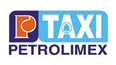 